--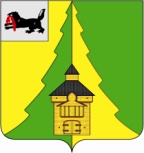 Российская Федерация	Иркутская область	             Нижнеилимский муниципальный район	АДМИНИСТРАЦИЯПОСТАНОВЛЕНИЕОт 09.07.2021    №605г. Железногорск-Илимский«О подготовке проекта межевания территории».	Рассмотрев заявление общества с ограниченной ответственностью «Кадастровое предприятие Прибайкалья» от 25.06.2021г. вх. №3134, руководствуясь ст. 43, 45 Градостроительного Кодекса РФ, Федеральным законом РФ от 6 октября 2003 № 131-ФЗ «Об общих принципах организации местного самоуправления в Российской Федерации», Порядком подготовки документации по планировке территории, разрабатываемой на основании решений органов местного самоуправления Нижнеилимского муниципального района, и принятия решения об  утверждении документации по планировке территории в соответствии с Градостроительным кодексом Российской Федерации, утвержденным постановлением администрации Нижнеилимского муниципального района от 09.10.2020 №856, Уставом муниципального образования «Нижнеилимский район», администрация Нижнеилимского муниципального районаП О С Т А Н О В Л Я Е Т:1. Подготовить проект межевания территории для размещения площадки временных жилых городков, а также складирования материалов и размещения техники для обеспечения выполнения гарантийных обязательств по объекту «РТС «ВСТО» на участке ГНТС  «Тайшет» - НПС «Сковородино» до 80 млн. тонн в год. 3 очередь строительства. НПС №5», расположенного: Иркутская область, Нижнеилимский, общей площадь 0,251га.	2.Подготовленный проект межевания территории направить в администрацию Нижнеилимского муниципального района для согласования и утверждения. 	3.Опубликовать данное постановление в периодическом печатном издании «Вестник Думы и администрации Нижнеилимского муниципального района» и на официальном сайте муниципального образования «Нижнеилимский район».	4.Контроль за исполнением настоящего постановления возложить на заместителя мэра района по жилищной политике, градостроительству, энергетике, транспорту и связи Цвейгарта В.В.         Мэр  района	                                                         М.С. РомановРассылка: в дело-2, ОАиГ-3, ООО «КПП»Н.Н.Зеленина 30652